Navigation Allows ExplorationName:  					Div.:  				Date:  				Use the following Information to answer the questions:Identify the characteristics of the Caravel that helped make ocean sailing possible.Copy and Complete the following table for the five types of ships:For each navigational tool explain how it would be used to help navigate.What were some of the dangers for the captain and his crew on long sea voyages?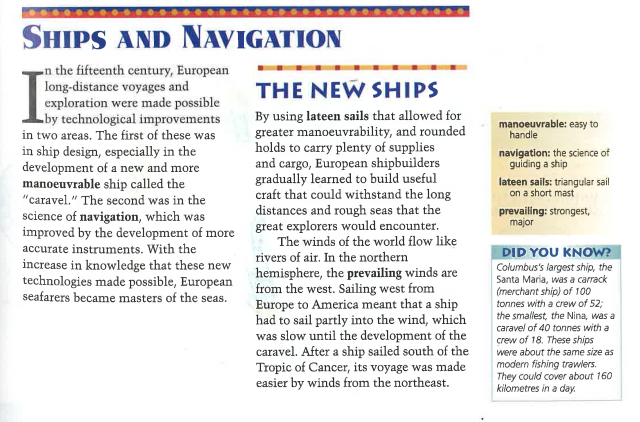 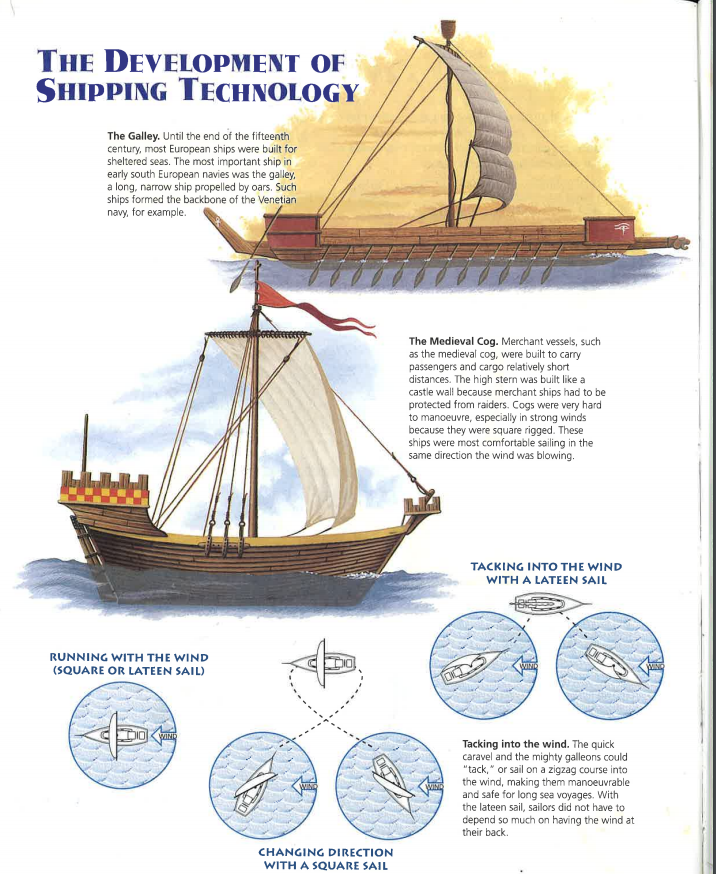 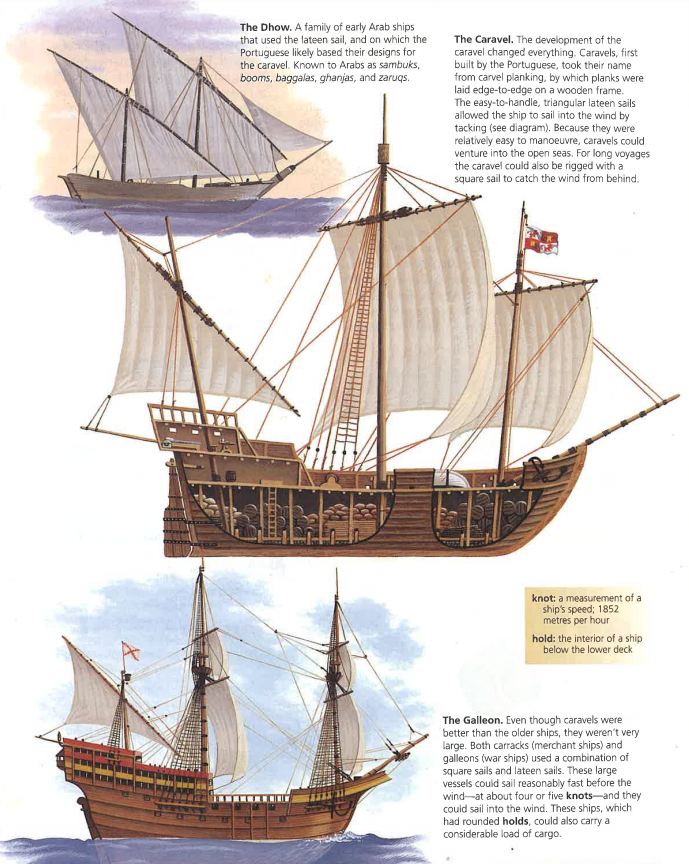 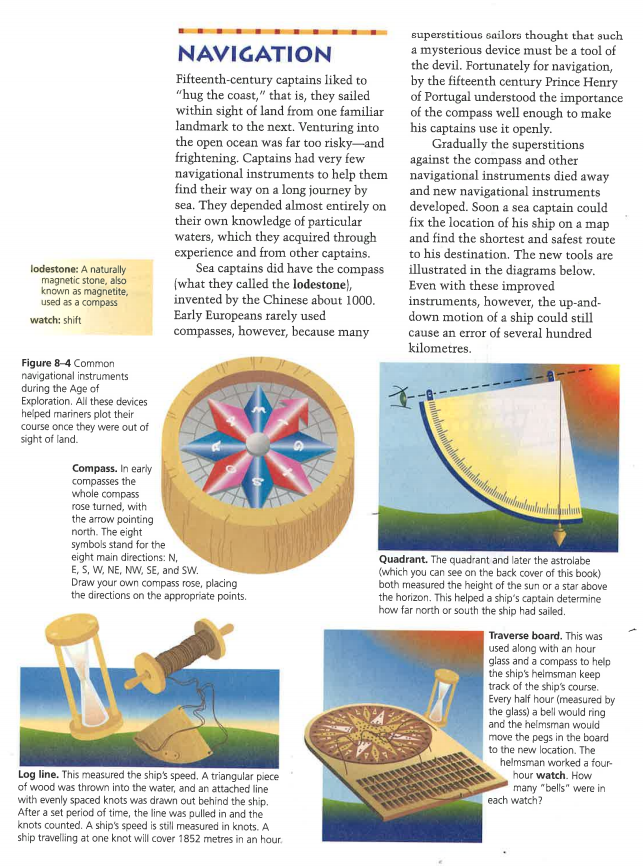 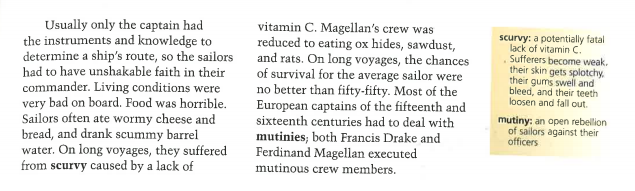 Type of ShipUseAdvantages(compared to other ships)Disadvantages(compared to other ships)